OSNOVNA ŠKOLA KOSTRENA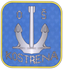 Ravnateljica: Adriana Glavan, dipl. teol.Adresa: Žuknica 1, 51221 KostrenaTelefon: 051/ 289-768Faks: 051/ 289-769E-mail: ured@os-kostrena.skole.hr, adriana.glavan@skole.hrNa temelju Uputa za sprječavanje i suzbijanje epidemije COVID-19 vezano za rad predškolskih ustanova, osnovnih i srednjih škola u u šk. god. 2020./2021. koje je objavio Hrvatski zavod za javno zdravstvo i na temelju Modela i preporuka za rad u uvjetima povezanima s COVID-19 koje je objavilo Ministarstvo znanosti i obrazovanja, a uzimajući u obzir specifičnosti školskih zgrada, organizaciju nastave i druge važne čimbenike za osobnu higijenu i higijenu prostora donose se Epidemiološke mjere za učenike i roditelje te za djelatnike za vrijeme održavanja nastave u Osnovnoj školi Kostrena dok traju posebni uvjeti pandemije virusa COVID-19 i posebna organizacija nastave u šk. godini 2020./2021., donose se:EPIDEMIOLOŠKE MJERE ZAŠTITE OD ZARAZE VIRUSOM COVID-19 ZA ŠKOLSKU GODINU 2020./2021. ZA UČENIKE I RODITELJEOve epidemiološke mjere vrijede za učenike Osnovne škole Kostrena za vrijeme nastave u školi od 7. rujna 2020. godine. Mjere su izrađene prema uputama Hrvatskog zavoda za javno zdravstvo.OBVEZE RODITELJA/UČENIKA PRIJE DOLASKA U ŠKOLURoditelji/skrbnici imaju obavezu izmjeriti tjelesnu temperaturu djetetu svaki dan prije dolaska u školu, te u slučaju povišene tjelesne temperature ne smiju dovoditi dijete u školu već se javljaju telefonom ravnatelju škole i izabranom pedijatru/liječniku obiteljske medicine radi odluke o testiranju i liječenju djeteta. Učenici viših razreda mogu sami izmjeriti temperaturu.Vrijednost izmjerene temperature prije polaska u školu roditelj/učenik je dužan upisati u posebnu bilježnicu/informativku. Djetetu će na ulazu u školu biti izmjerena temperatura bezkontaktnim toplomjerom.Osigurati djetetu 1 paketić papirnatih maramica za nos i staviti ga u školsku torbu.DOLAZAK UČENIKA I RODITELJA U ŠKOLUDjeca u školu dolaze sama, organiziranim prijevozom ili u pratnji roditelja na način kako bi dolazili da nema epidemije. U školu je iznimno dozvoljen ulazak samo jednom roditelju u pratnji učenika 1. razreda ili djetetu s teškoćama u razvoju koji nema osiguranu podršku pomoćnika u nastavi i ne može samo ući u školu. Roditelj koji ulazi u školu obvezan je držati razmak od 1,5 metra u odnosu na druge učenike/djelatnike škole i u školu obvezno ulazi s maskom. Dijete u školu ne smije dovoditi roditelj koji ima simptome respiratorne bolesti (povišena tjelesna temperatura, kašalj, poteškoće u disanju, poremećaj osjeta njuha i okusa, grlobolja, proljev, povraćanje), ako ima izrečenu mjeru samoizolacije ili ako je dijete zaraženo s COVID-19. Ako iste simptome ili mjeru samoizolacije ima dijete/učenik ili ako je zaraženo virusom COVID-19 ne smije dolaziti u školu.Roditelji/skrbnici koji dovode i odvode djecu u školu to čine na način da ne ulaze u školu, osim ako je to neophodno zbog iznimno opravdanih razloga ili je roditelj učenika 1. razreda ili je roditelj učenika s teškoćama u razvoju, već dolaze do ulaza u školsko dvorište pri čemu zadržavaju distancu od najmanje 1,5 metra u odnosu na druge roditelje/skrbnike i djecu. Roditelji i djeca iz istog kućanstva ne moraju držati distancu.Učenik dolazi i odlazi iz škole sa školskom torbom te svoju opremu i pribor ne dijeli s drugimučenicima.6. U školu učenici ulaze prema unaprijed utvrđenom rasporedu po razredima i samo u vrijeme koje je utvrđeno za ulazak njihovog razreda. Ulazak učenika u školu i odlazak do razreda nadziru dežurne spremačice i dežurni učitelji. Dijete prolazipreko barijere za dezinfekciju obuće, dolazi do svoje učionice, sjeda na klupicu i preobuva se u obuću za boravak u školi ili navlači platnene nazuvice preko svoje obuće. U razred Dijete se odmah nakon ulaska upućuje na pranje ruku sapunom i vodom. Pranje ruku nadgleda razredna učiteljica. Po završetku pranja ruku učenici se pod nadzorom učiteljice/učitelja koja s njima održava prvi nastavni sat smještaju na svoje radno mjesto. BORAVAK UČENIKA U ŠKOLIDjeca bi trebala što je više moguće održavati distancu (fizičku udaljenost) od druge djece i odraslih (preporučeno 1,5 m).Tijekom boravka u školi učenik isključivo boravi u svojoj odgojno-obrazovnoj skupini (razredu) i ne miješa se s djecom iz drugih odgojno-obrazovnih skupina. Učenik prostoriju u kojoj boravi njegova odgojno-obrazovna skupina smije napustiti samo u slučaju odlaska na toalet ili izlaska u dvorište škole radi aktivnosti na otvorenom i to isključivo na način da se ne miješa s djecom iz drugih razreda.Prilikom prolaska kroz zajedničke prostorije (hodnik/hol/toaleti/dvorana) učenici su dužni prolazak skratiti na minimum, nepotrebno ne dodirivati površine ili predmete i kretati se po unaprijed označenoj ruti kretanja.Djeca trebaju redovito i pravilno prati ruke prije sjedanja na svoje radno mjesto, prije konzumiranja hrane, nakon korištenja toaleta, nakon dolaska izvana, nakon čišćenja nosa i uvijek kada ruke izgledaju prljavo. Nakon pranja ruku vodom i sapunom ruke treba osušiti papirnatim ručnikom za jednokratnu upotrebu koji se nakon korištena baca u koš za otpatke. Pranje ruku prije konzumiranja hrane, nakon dolaska izvana i u nekim drugim prilikama u razredu zamjenjuje se dezinficiranjem ruku u onim učionicama u kojima nema tekuće vode i sapuna.(u našoj školi to je samo učionica Informatike za razrednu nastavu)Djecu treba poticati da kada kašlju i kišu prekriju usta i nos laktom ili papirnatom maramicom koju poslije trebaju odbaciti u koš za otpad s poklopcem te oprati ruke. Pri kašljanju i kihanju trebaju okrenuti lice od drugih osoba te izbjegavati dodirivanje lica, usta i očiju rukama. Preporuča se i potiče djecu da ne dodiruju usta, nos, oči i lice kao i da ne stavljaju ruke i predmete u usta. Djeca ne bi trebala dijeliti čaše, šalice, drugo posuđe i pribor za jelo s drugom djecom. Svako dijete samo postupa sa svojom odjećom i obućom, školskim priborom, torbama i knjigama te ih ne dijeli s ostalom djecom i ne dodiruje i ne uzima stvari druge djece.8. Djeca ne nose zaštitne maske osim u slučaju kada u razredu nije moguće održati fizičku udaljenost od druge djece i osoba u učionici. Masku mogu nositi učenici koji to žele i oni učenici koji su u skupinu izrazito vulnerabilnih osoba i kojima je nošenje maske preporučio liječnik. 9. Djeca marendu i užinu konzumiraju u prostoriji u kojoj boravi njihova odgojno-obrazovna skupina, a ručak za korisnike Cjelodnevne nastava i Produženog boravka poslužuje se u blagovaonici škole.ORGANIZACIJA NASTAVE U ŠKOLINastava se u školi organizira za sve učenike od 1. do 8. razreda i sva djeca su je obvezna pohađati.Tijekom nastave učenici jedne obrazovne skupine ne miješaju se s učenicima druge obrazovne skupine.U razrednoj nastavi s učenicima boravi njihova učiteljica razredne nastave i učitelji predmetne nastave koji predaju u tom razredu strani jezik i izborne predmete, osim izbornih predmeta gdje se učenici iz više razrednih skupina spajaju. O načinu ulaska drugog učitelja u odgojnu skupinu, proceduru i način propisuje ravnateljica u uputama za djelatnike.U predmetnoj nastavi s učenicima borave predmetni učitelji i to tako da je što manji broj predmetnih učitelja tijekom dana u jednoj odgojno-obrazovnoj skupini. O načinu ulaska predmetnih učitelja u odgojno-obrazovnu skupinu - razred predmetne nastave, organizaciju rada, proceduru, mjere i način rada propisuje ravnateljica u  uputama za djelatnike. Nastava TZK odvija se kad god je to moguće u vanjskim prostorima, odnosno u školskom dvorištu ispred škole i iza škole na sportskim terenima i to na način da ne dolazi do spajanja ili kontakta razrednih odjeljenja niti u svlačionici, niti u dvorani niti u vanjskom prostoru. Kod održavanja nastave u zatvorenom prostoru primjenjuju se Preporuke za treninge i športsko-rekreativne aktivnosti u zatvorenim športskim objektima.Odmori se organiziraju u različito vrijeme, a nastava i nastavni sati započinju u različito vrijeme za učenike razredne i predmetne nastave kako učenici ne bi došli u kontakt s učenicima drugih razrednih odjel. Učenici se kreću izvan učionice samo ako je to nužno. Početak i završetak nastave i odmora, raspored ulaska i izlaska razreda iz škole, raspored prehrane i ostalih aktivnosti uređuju se posebnih protokolom koji donosi ravnateljica škole.Nastava predmeta kod kojih se spajaju učenici više razrednih odjeljenja (izborna nastava, dodatna, dopunska, izvannastavne aktivnosti i sl.) odvijaju se na način da se s jednom skupinom učenika iz jednog razrednog odjeljenja nastava odvija u školi, a s ostalima on-line i tako naizmjence po tjednima. Za vrijeme trajanja proglašene epidemije COVID-19 ne organiziraju se ekskurzije učenika, izvanučionična nastava – osim u dvorištu škole,  izleti, posjeti i sl. POSTUPANJE U SLUČAJU SUMNJE U ZARAZU KOD DJETETA1. Kod pojave znakova bolesti koji upućuju na moguću zarazu COVID-19 (povišena tjelesna temperatura – pod pazuhom 37,2, simptomi respiratornih bolesti – kašalj, poteškoće u disanju, grlobolja, poremećaj osjeta njuha i okusa i gastrointestinalne smetnje – proljev, povraćanje i bol u trbuhu) dijete/učenik ostaje kod kuće i javlja se najprije telefonom izabranom liječniku obiteljske medicine koji odlučuje o testiranju. O tome roditelj telefonom mora obavijestiti školu.2. Ako djeca razviju simptome COVID-19 tijekom boravka u ustanovi, učitelj odmah obavještava roditelje, koji u najkraćem mogućem roku trebaju doći po dijete. Do dolaska roditelja dijete se izolira u prikladnoj prostoriji. Odmah po utvrđivanju simptoma djetetu je potrebno osigurati masku za lice, a učitelju koji prati dijete do prostorije za izolaciju i boravi s njime treba osigurati vizir, masku i jednokratnu pregaču. Po odlasku djeteta dezinficira se prostorija u kojoj je dijete bilo izolirano. Poseban prostor za izolaciju, djelatnike koji su zaduženi za brigu o bolesnom djetetu do dolaska roditelja i poseban protokol propisuje se mjerama za djelatnike škole.3. Ravnateljica škole nadležnom epidemiologu/školskom liječniku javlja svako grupiranje osoba sa sumnjom na COVID-19 i svaku pojedinačnu infekciju koju roditelj ili djelatnik moraju najhitnije prijaviti ravnatelju. 4, Kod pojedinačnog slučaja pojave simptoma koji mogu upućivati na zarazu COVID-19, razredni odjel u pravilu nastavlja dalje s radom, dok se kod prijavljenog grupiranja osoba sa znakovima bolesti postupa sukladno mišljenju liječnika.5. Kad se kod djeteta/učenika utvrdi zaraza COVID-19, postupa se sukladno odluci nadležnog epidemiologa. Za sve osobe kod koji se utvrdi da su bile u bliskom kontaktu sa zaraženom osobom u vrijeme kad je osoba mogla biti zarazna izriče se mjera samoizolacije.ODLAZAK IZ ŠKOLEOdlazak učenika iz škole odvija se prema utvrđenom protokolu za izlazak svakog pojedinog razreda i to na način da ne dolazi do kontakta između djece različitih razreda.Izlazak učenika iz škole nadgleda učiteljica koja s njima održava zadnji školski sat, te vodi brigu o održavanju distance i pridržavanju svih ostalih mjera kod izlaska učenika iz škole.EPIDEMIOLOŠKE MJERE ZA DJELATNIKE TIJEKOM NASTAVNE GODINE 2020./20201. DOK TRAJE PROGLAŠENA EPIDEMIJA COVID-19 VIRUSAPRIJE DOLASKA NA POSAO U ŠKOLU1. Svi djelatnici obavezni su mjeriti tjelesnu temperaturu svaki dan prije dolaska na posao te u slučaju povećane tjelesne temperature ne dolaze na posao, već se javljaju telefonom ravnateljici i izabranom liječniku obiteljske medicine.2. S povišenom tjelesnom temperaturom, respiratornim simptomima i drugim simptomima zarazne bolesti nije dozvoljeno raditi, brinuti se o djeci, niti dolaziti u prostor poslodavca, odnosno škole.3. Ponijeti maske za lice – ako su perive maske djelatnik treba brinuti da budu oprane i spremne za korištenje za naredni radni dan. 4. Pridržavati se kod dolaska na posao svih propisanih epidemioloških mjera kod korištenja javnog prijevoza, te koristiti maske u slučaju prijevoza osobnim automobilom s više djelatnika u autu i izbjegavati bilo kakav fizički kontakt kod putovanja u/iz škole.  POSTUPAK KOD ULASKA/IZLASKA DJALETNIKA U ŠKOLUStavljanje maske na lice prije ulaska u školu. Maske za lice potrebno je nositi pravilno i to tako da cijelo vrijeme prekrivaju usta i nos. Dezinficiranje potplata cipela na ulazuDezinfekcija rukuMjerenje temperature beskontaktnim toplomjerom  i unošenje podataka u evidenciju na ulazu u školu. U evidenciju se također upisuje ukoliko netko ima respiratorne probleme.Izbjegavanje zadržavanja i grupiranja na ulazu u školu.Djelatnik koji je završio s nastavom treba u što je moguće kraćem roku, bez bespotrebnog zadržavanja i komunikacije s drugim djelatnicima napustiti školu, osim u slučaju čekanja javnog prijevoza ili drugog djelatnika s kojim zajedno putuje.ZA VRIJEME BORAVKA DJELATNIKA U ŠKOLI IZVAN UČIONICE1. Obvezno je nošenje maske prilikom prolaska hodnikom, holom, drugim zajedničkim prostorijama, kod boravka u zbornici kada je u njoj prisutno više djelatnika, kod međusobne komunikacije djelatnika i komunikacije djelatnika s drugim odraslim osobama.2. Održavanje socijalne distance od 1,5m do 2m prema svim djelatnicima, učenicima i drugim osobama koje dolaze u školu.3. Izbjegavati bilo kakav fizički kontakt s drugim djelatnicima, učenicima i drugim osobama koje dolaze u školu. 4. Izbjegavati bilo kakvo grupiranje - boravak u istoj prostoriji s drugim osobama (zbornica) i u slučaju nužne potrebe koristiti ostale slobodne prostore škole u vrijeme kad učitelj nema nastavu. 5. Dobro i redovito provjetravati prostorije u kojima boravimo ili se nalazi veći broj djelatnika u isto vrijeme. 6. Voditi brigu (spremačice, dežurni učitelji, učitelji koji nemaju nastavu, svi ostali djelatnici) da u školu ne smiju ulaziti neovlaštene osobe, što podrazumijeva sve druge osobe osim djelatnika škole i učenika/učitelja. U školu iznimno može ući roditelj ili druga osoba koja ima nužan i neodgodiv razlog, o čemu odlučuje ravnatelj ili dežurni učitelj ili osoba koju za to ovlasti ravnatelj. Jedan roditelj 1. razreda i roditelj koji je u pratnji učenika s teškoćama u razvoju smiju ući u školu sukladno mjerama koje su propisane za učenike i roditelje. 7. Svim djelatnicima, odnosno učiteljima koji ne predaju u nekom razrednom odjeljenju, zabranjen je ulazak u prostor učionice gdje se odvija nastava. 8. U slučaju prolaska učenika nekog razrednog odjeljenja na nastavu u školsko dvorište ili odlaska učenika na toalet hodnikom ili kod ulaska/izlaska učenika iz škole, djelatnici škole, odnosno učitelji koji ne predaju tom razrednom odjeljenju udaljavaju se što je više moguće od učenika.9. Kod korištenja zajedničke opreme u prostorima zbornice ili drugim zajedničkim prostorima ili u učionicama kad u nju ulazi više učitelja, učitelj bi trebao maramicom za dezinficiranje prebrisati radnu površinu stola i tipkovnicu. 10. U zajedničkim prostorijama (zbornica) izbjegavati korištenje uređaja (aparata za kavu i sl.) koji dodiruje veliki broj osoba tijekom korištenja ili prije dezinficirati ručke, odnosno mjesta gdje se uređaj dodiruje. Koristiti vlastiti pribor za jelo, šalice i čaše. 11. Oprati ruke sapunom i tekućom vodom nakon nastave s jednom razrednom skupinom, odnosno prije ulaska u drugu razrednu skupine i u svim drugim slučajevima kada je to potrebno radi održavanja higijene ruku.12. Pridržavati se uputa o organizaciji nastave i izbjegavati sve aktivnosti izvan razreda koje bi narušile održavanje epidemioloških mjera. 13. Donijeti u školu obuću za boravak u školi (papuče) ili osigurati si platnene nazuvice koje se nakon prijelaza barijere za dezinfekciju navlače preko vlastite obućeZA VRIJEME BORAVKA UČITELJA U UČIONICI1. Maske za lice su obvezne u učionici za učitelje ostalih predmeta koji rade u razrednoj nastavi i u slučaju kada se u razredu izvode aktivnosti ili je situacija takva da nije moguće održavati razmak od minimalno 1,5 metra. Maske za lice i vizire u učionici mogu nositi i svi ostali učitelji koji to žele i smatraju potrebnim. 2. Djecu/učenike tijekom nastavnog procesa upozoravati i ukazivati na potrebu pridržavanja epidemioloških mjera koje su za njih propisane. 3. Voditi računa o redovitom provjetravanju prostorija tijekom nastave, a kada je to moguće ostaviti otvorene prozore tijekom nastave.4. Održavati fizičku distancu prema učenicima tijekom nastave od najmanje 1,5 metra. Izbjegavati svaki fizički kontakt s učenicima. 5. Pridržavati se uputa o organizaciji nastave i izbjegavati svaki način rada u razredu koji bi narušio održavanje epidemioloških mjera. POSTUPANJE U SLUČAJU SUMNJE U ZARAZU 1. Postupanje u slučaju sumnje u zarazu kod djeteta propisano je u epidemiološkim mjerama za učenike i roditelje. U slučaju sumnje da učenik ima simptome Covid-19 zaraze i kojeg treba izolirati u posebnoj prostoriji za izolaciju, učitelj koji je to primijetio/utvrdio o tome obavještava o tome ravnatelja ili stručnog suradnika ili glavnog dežurnog učitelja koji određuju osobu (za našu školu osoba je ravnateljica, u vrijeme njezinog izbivanja tajnik, a iznimno, u slučaju da nema ni ravnateljice ni  tajnika, učiteljica TZK ili povjerenica zaštite na radu) koja će na propisani način odvesti učenika u prostoriju za izolaciju i boraviti s njime do dolaska roditelja u školu.  2. Prostorija za izolaciju je prostor za prijem roditelja u prizemlju škole3. Kod pojave znakova bolesti koji upućuju na moguću zarazu COVID-19 (povišena tjelesna temperatura – pod pazuhom 37,2, simptomi respiratornih bolesti – kašalj, poteškoće u disanju, grlobolja, poremećaj osjeta njuha i okusa i gastrointestinalne smetnje – proljev, povraćanje i bol u trbuhu) kod djelatnika, on je odmah i neodgodivo dužan napustiti ustanovu ukoliko se nalazi u školi na radnom mjestu i to na način da odmah telefonski ili na drugi najprimjereniji način o tome obavijesti ravnatelja ili glavnog dežurnog učitelja, stavi masku, ne dodiruje nikakve površine u školi i najkraćom mogućom rutom bez zadržavanja i razgovora s bilo kime napušta školu. Djelatnik je odmah po napuštanju škole dužan telefonom se javiti izabranom liječniku obiteljske medicine koji odlučuje o testiranju. 4. Ukoliko djelatnik utvrdi mogućnost zaraze kod kuće, ostaje kod kuće i javlja se telefonom najprije izabranom liječniku obiteljske medicine koji odlučuje o testiranju. 5. Kad se kod djelatnika utvrdi zaraza COVID-19, postupa se sukladno odluci nadležnog epidemiologa. Za sve osobe kod koji se utvrdi da su bile u bliskom kontaktu sa zaraženom osobom u vrijeme kad je osoba mogla biti zarazna izriče se mjera samoizolacije.6. Djelatnik kojeg odredi ravnatelj da privremeno nastavi rad u razredu kod djelatnika koji je napustio školu zbog sumnje u zarazu dužan je kod ulaska u učionicu u kojoj je zaraženi djelatnik boravio staviti masku, odmah otvoriti sve prozore, dezinficirati sve dodirne radne površine i nastaviti rad s učenicima u učionici.7. O daljnjem postupanju kada se kod djelatnika utvrdi zaraza COVID-19, postupa se sukladno odluci nadležnog epidemiologa u svezi određivanja samoizolacije za osobe koje su bile u bliskom kontaktu sa zaraženim djelatnikom. Ovaj dokument sadrži epidemiološke mjere za djelatnike, dok se sve druge upute o početku nastave, organizaciji ulaska i izlaska učenika, trajanju sati, odmora i smjena, dolasku i odlasku učenika i djelatnika iz škole, korištenju i rasporedu korištenja učionica, rasporedu čišćenja i dezinfekcije učionica i dvorane, načinu odvijanja prehrane, odlaska na toalet i odmore učenika nalaze u posebnom dokumentu Organizacija rada škole u šk. god. 2020./2021. u vrijeme proglašenja pandemije Covid-19 virusa. Svi učitelji dužni su se upoznati i pridržavati ovih mjera, kao i mjera propisanih u dokumentu za učenike i roditelje te uputa o organizaciji rada škole. 